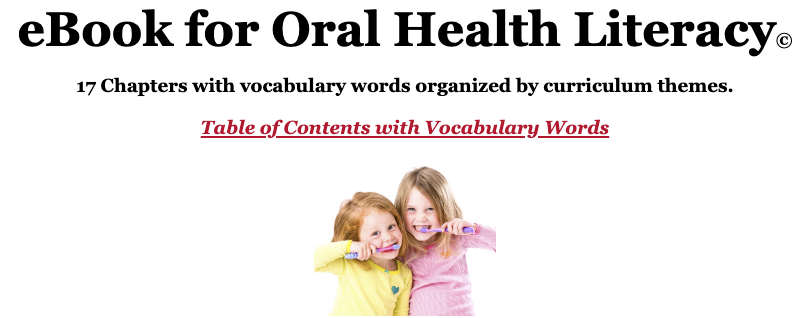 Welcome!We are promoting our health literacy and health education materials from Miami University which are designed and directed byValerie A. Ubbes, PhD, MCHESubbesva@miamioh.edu513-529-2736Please use this link to access our featured health literacy material:The eBook for Oral Health Literacy© Curriculumhttps://dlp.lib.miamioh.edu/ebook/index.html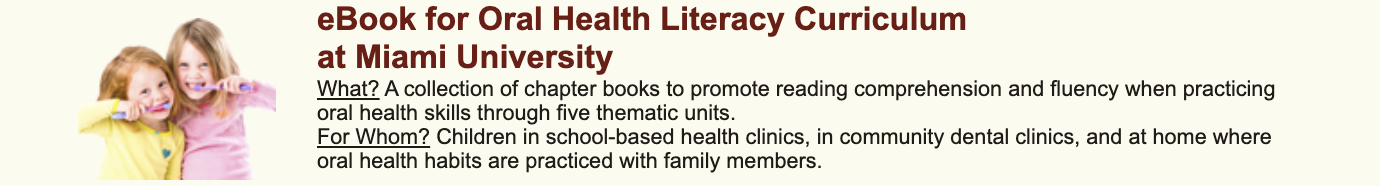 Please use this link for our overall health education website:Digital Literacy Partnership at Miami Universityhttp://dlp.lib.miamioh.edu We are also on FaceBook, Instagram, and Pinterest.